Department of Student Activities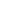 CALL MEETING TO ORDERThe meeting was called to order at 11:06am.ASCERTAINMENT OF QUORUM A majority quorum must be established to hold a bona fide meeting Members present: Director Barraj, Senator Grewal, and Senator Makrai.Members absent: Manager Gurrola.3/4 members present quorum is established and a bonafide meeting was held.CORRECTIONS TO THE MINUTESThe Body will discuss and correct minutes from previous meetings.The Senate will consider any corrections to the minutes from the meeting held on Saturday, April 2, 2022, and Friday, April 8, 2022. Senator Grewal motioned to approve the minutes, Senator Makrai seconded and the motion carried.PUBLIC COMMENTThis segment of the meeting is reserved for persons desiring to address the Body on any matter of concern that is not stated on the agenda. A time limit of three (3) minutes per speaker and fifteen (15) minutes per topic shall be observed. The law does not permit any action to be taken, nor extended discussion of any items not on the agenda. The Body may briefly respond to statements made or questions posed, however, for further information, please contact the BCSGA Vice President for the item of discussion to be placed on a future agenda. (Brown Act §54954.3)CCA Grant Proposal: Distinguished Speaker Will GaddAbsent.Adrianna Oceguera National Denim Day Adrianna Oceguera came to speak about National Denim Day. She runs the Rape Prevention Education (RPE) program. April is Sexual Assault Awareness Month (SAAM). For this she proposes an event on April 27th for National Denim Day. Encourage students to wear denim in support of sexual assault awarness and in support of sexual assault survivors. She is asking for $350 for supplies for students to decorate their denim.REPORTS OF THE ASSOCIATIONThe chair shall recognize any officer of the association, including the BCSGA Advisor, to offer a report on official activities since the previous meeting and make any summary announcements deemed necessary for no longer than three minutes, save the advisor, who has infinite time. Director BarrajAnnounced this is the final meeting for this semester. Reminded everyone about the Clueless Campus event and requested volunteers. The event is May 7th from 7-10/10:30pm.Manager Gurrola Absent.SenatorsSenator Grewal reminded everyone about the Great American Cleanup on April 30th, encouraged people to volunteer.BCSGA Advisor AyalaReminded everyone about the event at 1pm today where they will be learning proper parliamentary procedure. Asked if anyone was interested in attending the Etiquette Dinner April 27th at 5:30pm.May 6th is the Transition Ceremony, expressing how important it is for everyone to attend. Business casual attire.Still need more Senators, please encourage friends and classmates.Will discuss with Director Barraj outreach to high school ASB classes for incoming freshman to recruit. CONSENT AGENDAAll items listed under the consent calendar are considered to be non-controversial by the body and will be enacted by one motion without discussion unless a member of the body calls an item(s) for a separate vote. Items called into question from the body will be considered after the conclusion of new business.ACTION ITEM: Allocation for the expenditure of $350 from TA100-Student Life for National Denim Day.Senator Grewal makes a motion to approve, Senator Makrai seconds. Motion carries.NEW BUSINESSACTION CCA Grant Proposal: Distinguished Speaker Will GaddAbsent.DISCUSSION: National Denim DayPlease wear denim and help spread awareness. Event is from 11-2pm.ANNOUNCEMENTSThe Chair shall recognize in turn BCSGA Officers requesting the floor for a period not to exceed one minute. Director Barraj states it was a pleasure working with everyone.Senator Grewal thanked Advisor Ayala for his direction and Director Barraj for her support.ADJOURNMENTMeeting was adjourned at 11:22am.Friday, April 22, 2022Friday, April 22, 202211:00 a.m.- 12:00 p.m.Zoom Meeting ID:     Meeting Zoomlink: https://cccconfer.zoom.us/meeting/register/tJcudO6grDwjE9EV60Vgcn5Yy7j5huLsnEex    Meeting Zoomlink: https://cccconfer.zoom.us/meeting/register/tJcudO6grDwjE9EV60Vgcn5Yy7j5huLsnEex    Meeting Zoomlink: https://cccconfer.zoom.us/meeting/register/tJcudO6grDwjE9EV60Vgcn5Yy7j5huLsnEex